Supplementary MaterialSynthesis, solution stability and structural characterization of quinolinol based silver(I) complexesMIROSLAVA LITECKÁ, ERIKA SAMOĽOVÁ, JAKUB OBUCH, VOJTĚCH KUBÍČEK, MÁRIA VILKOVÁ, MARTINA KEPEŇOVÁ and IVAN POTOČŇÁK*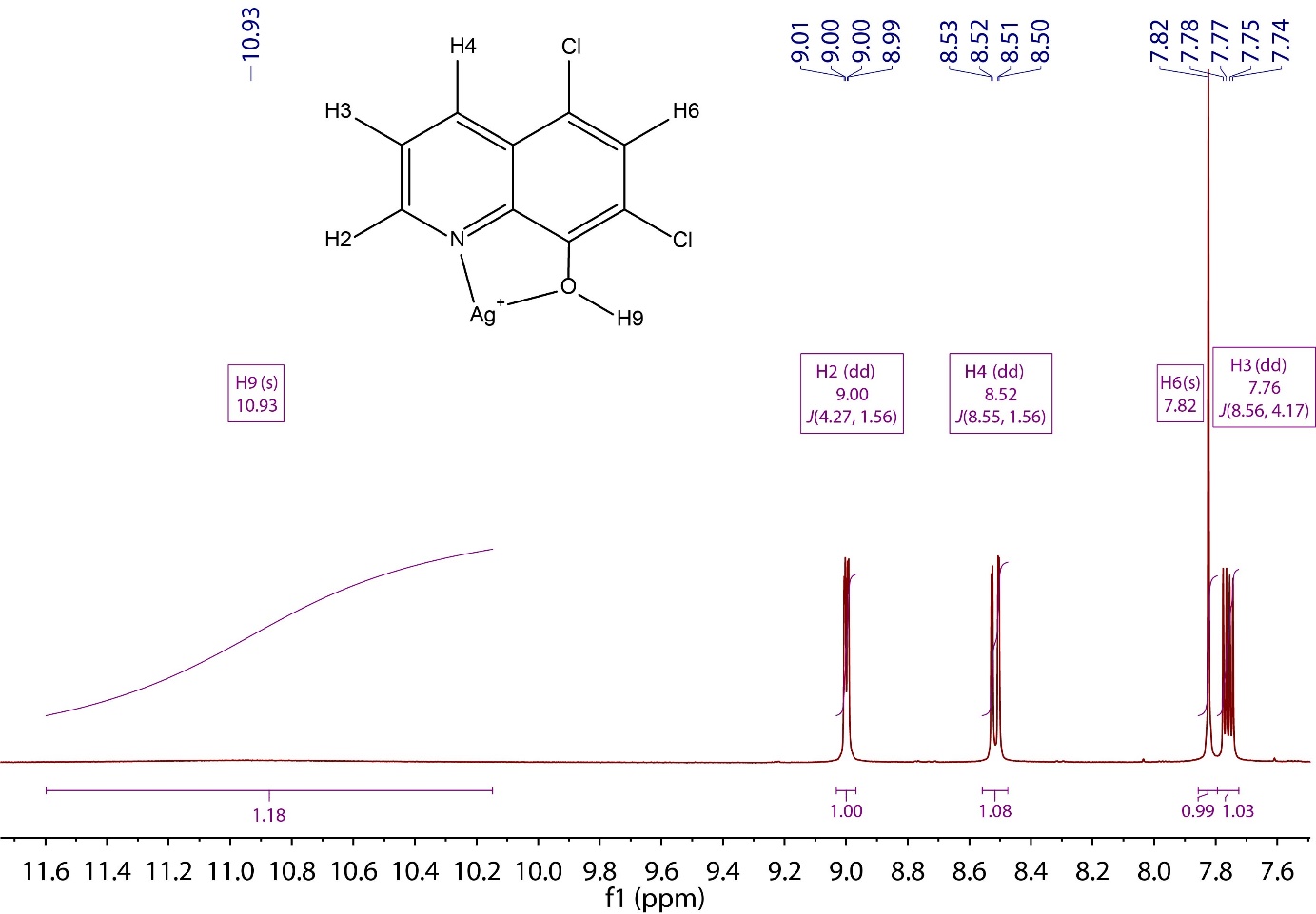 Figure S1. 1H NMR (400.13 MHz, DMSO-d6, 25 °C) spectrum of 1.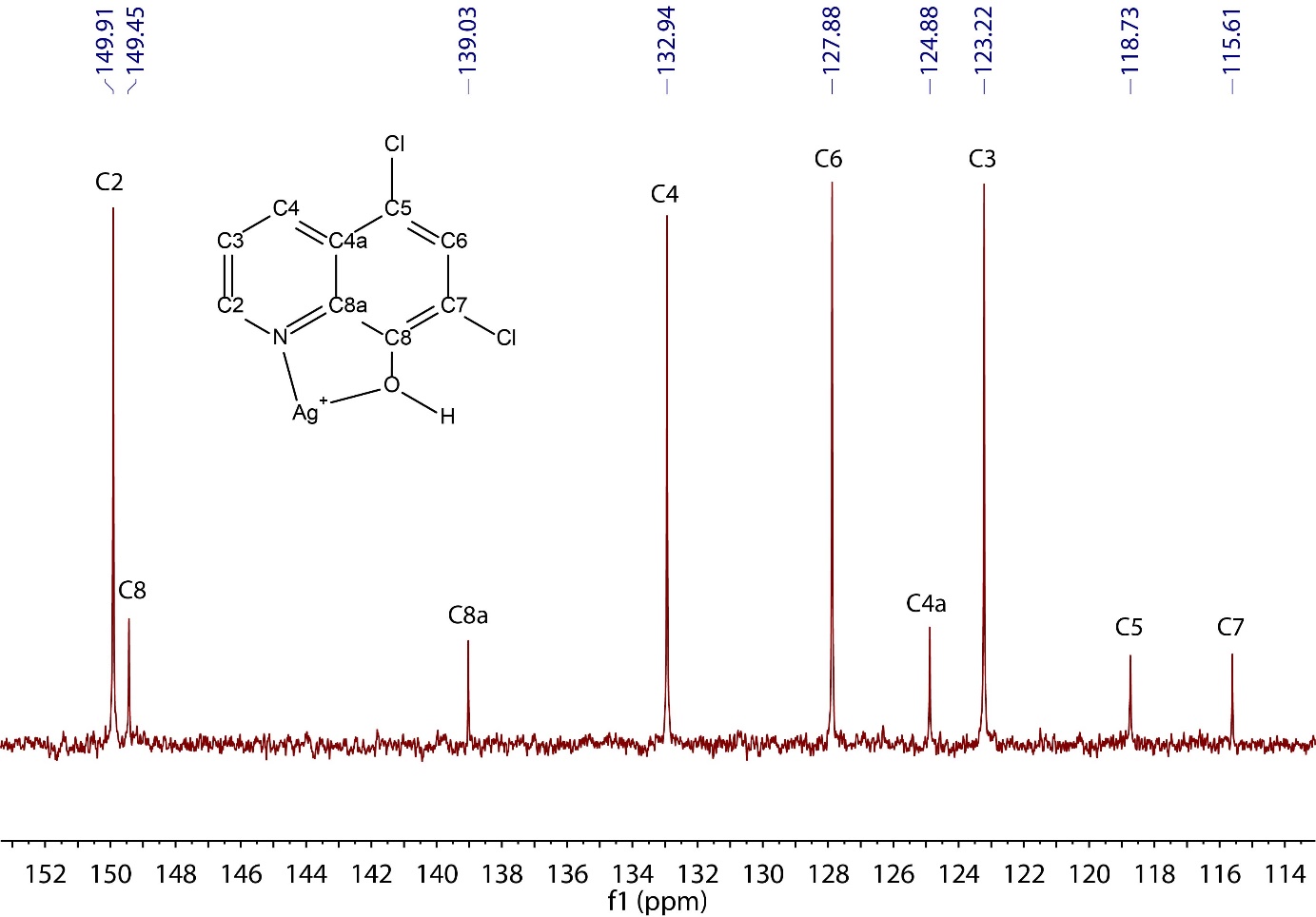 Figure S2. 13C{1H} NMR (101 MHz, DMSO-d6) spectrum of 1.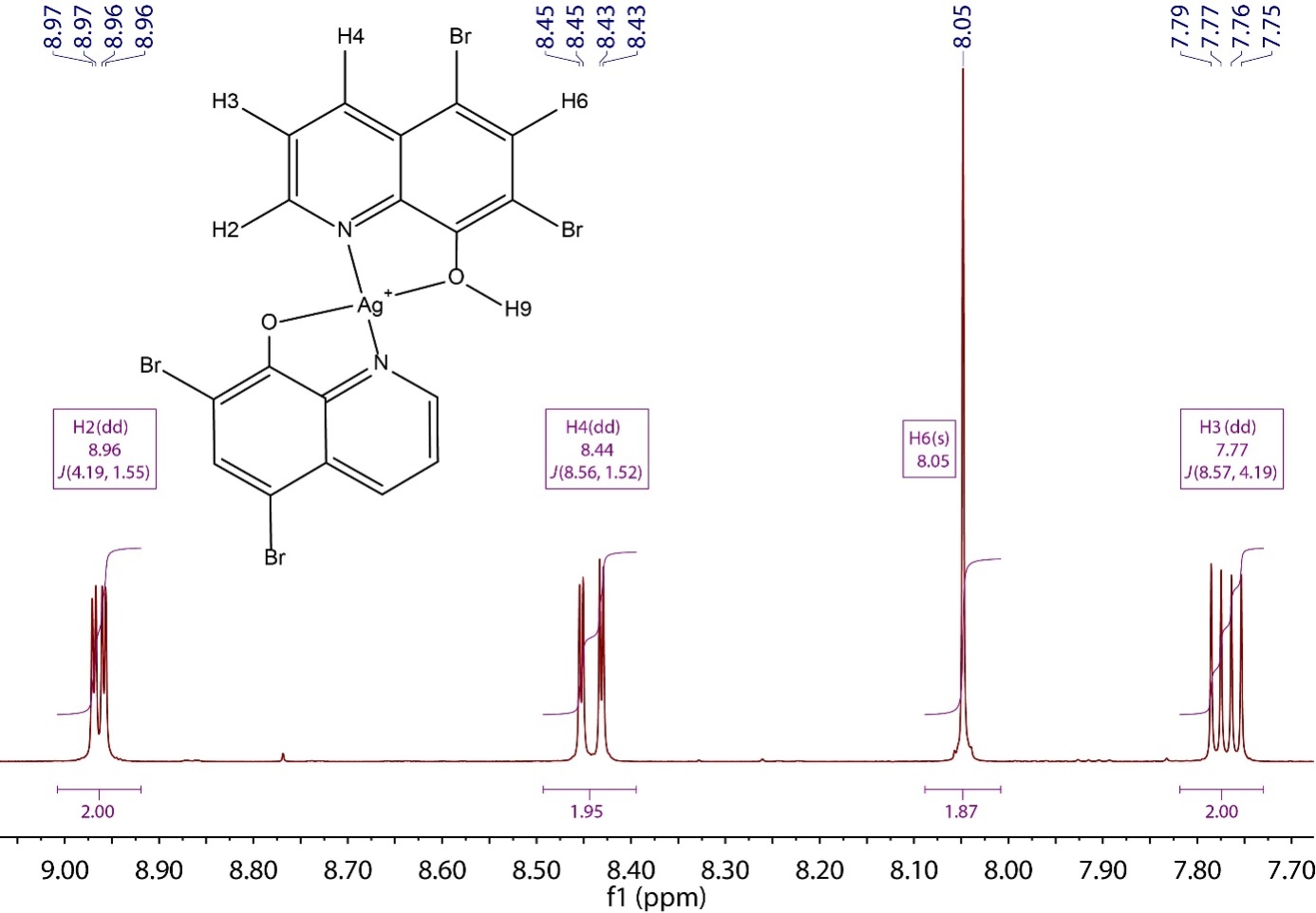 Figure S3. 1H NMR (400.13 MHz, DMSO-d6, 25 °C) spectrum of 2.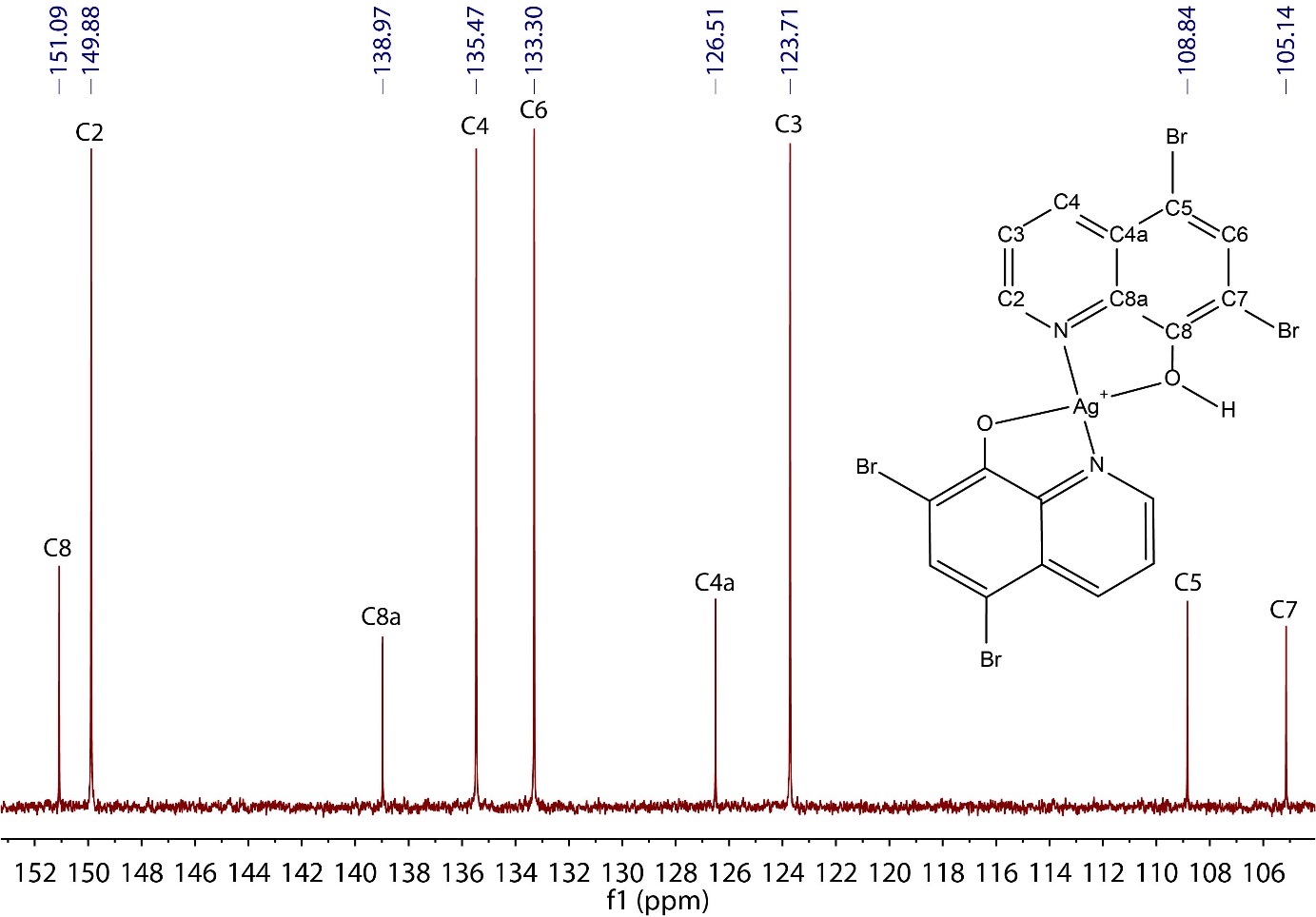 Figure S4. 13C{1H} NMR (101 MHz, DMSO-d6) spectrum of 2.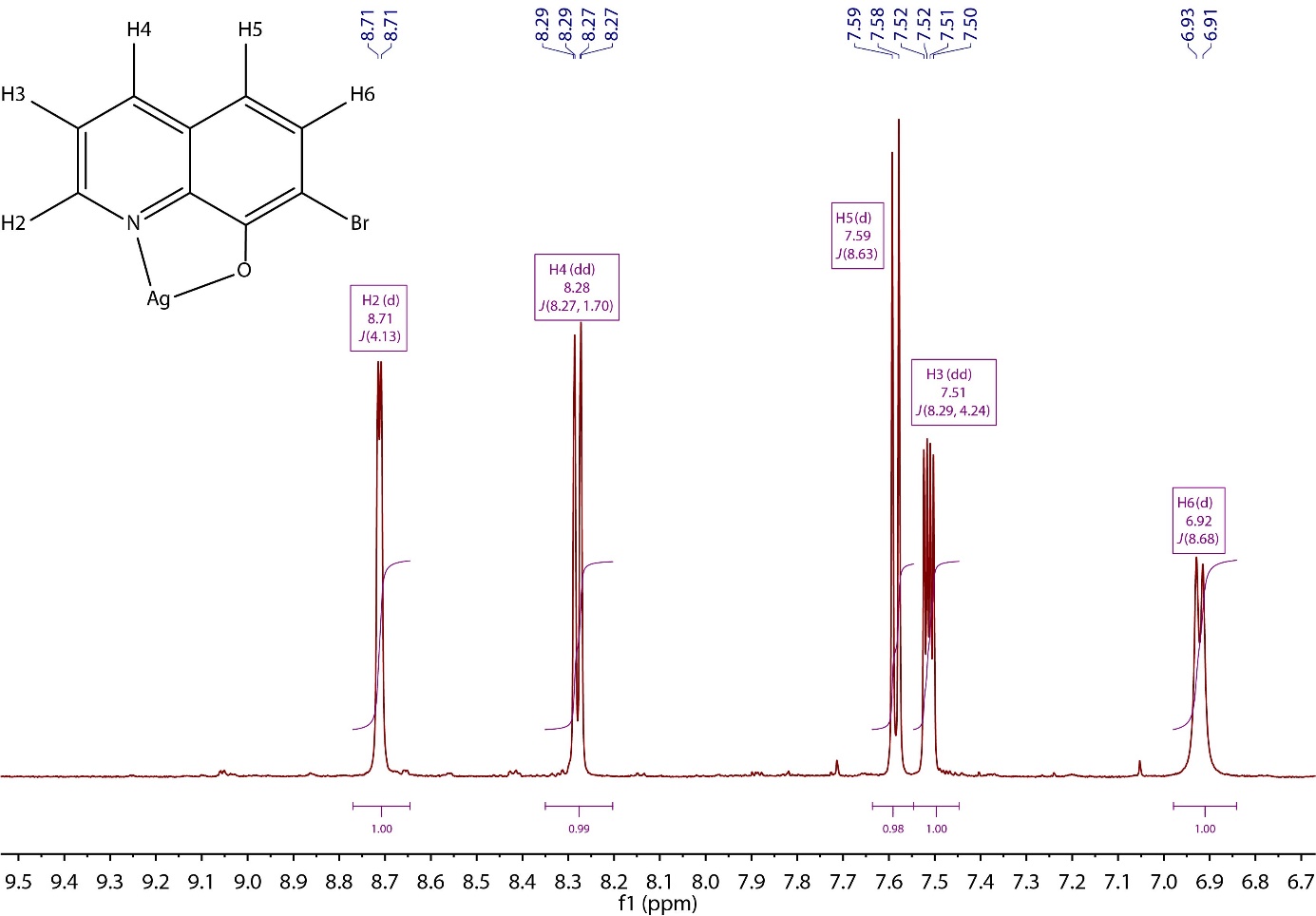 Figure S5. 1H NMR (600.17 MHz, DMSO-d6, 25 °C) spectrum of 3.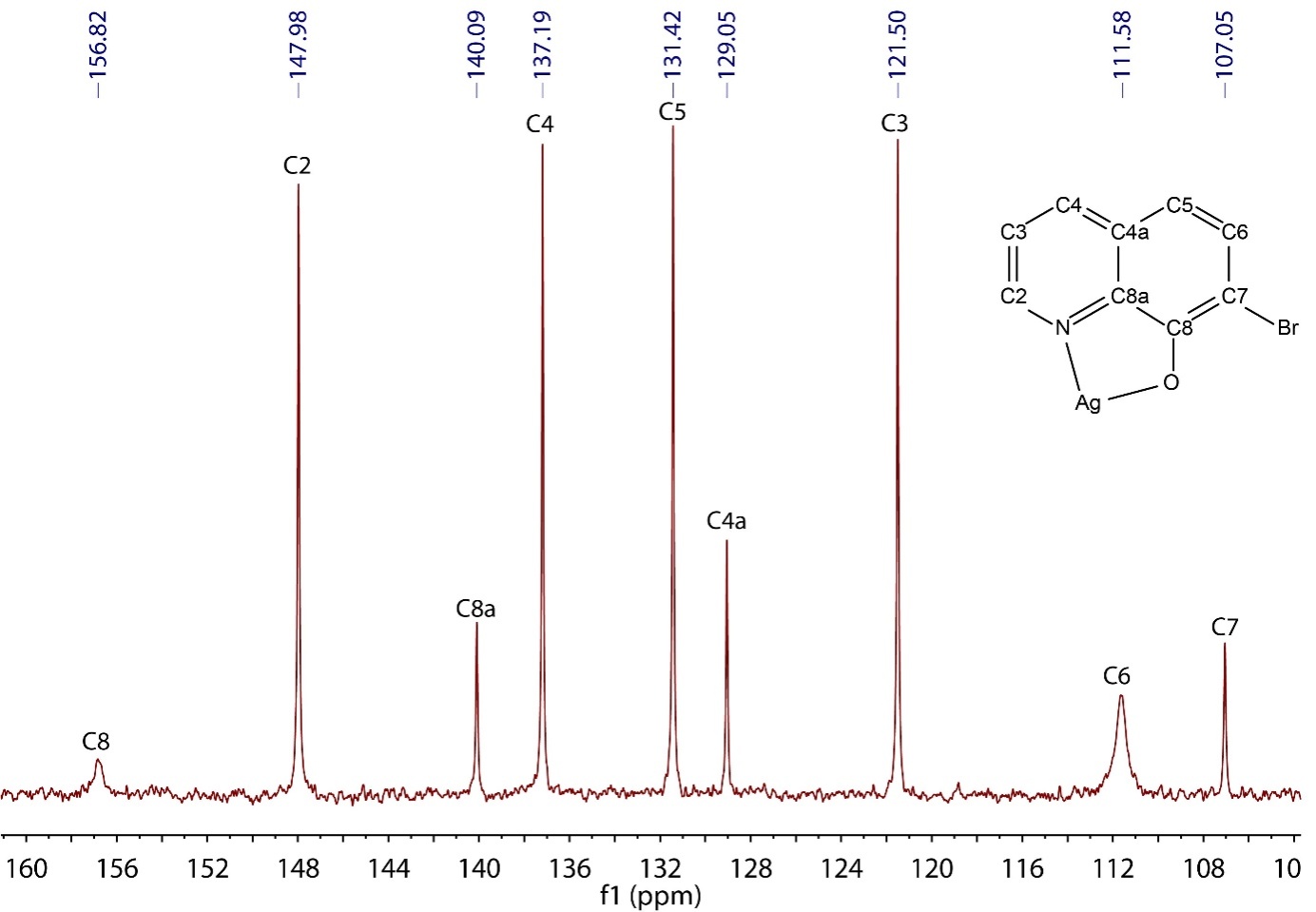 Figure S6. 13C{1H} NMR (150.93 MHz, DMSO-d6) spectrum of 3.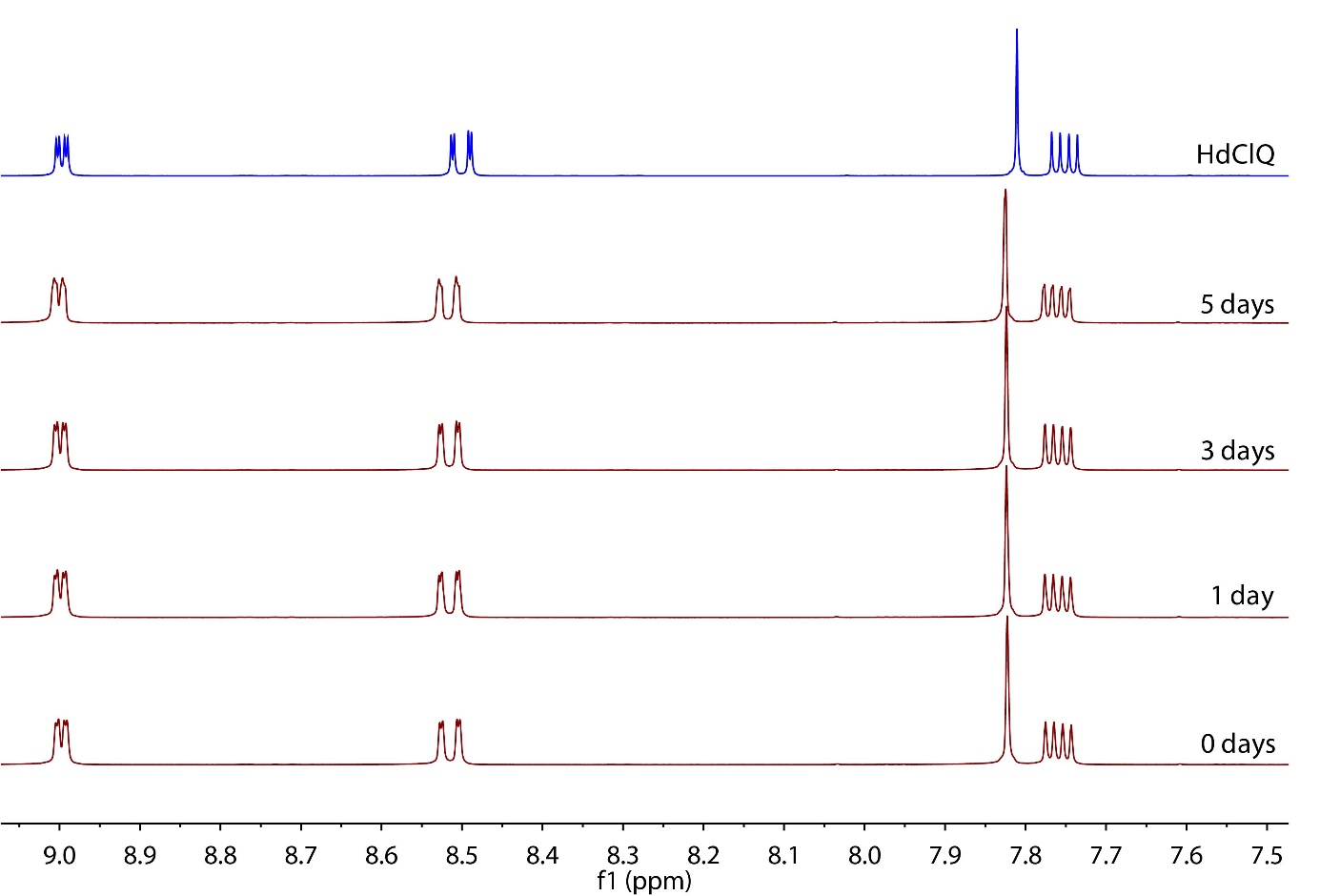 Figure S7. The 1H NMR spectra (400.13 MHz, DMSO-d6, 25 °C) of 1 measured at different times after preparation of the solution and the 1H NMR spectrum of the ligand HdClQ.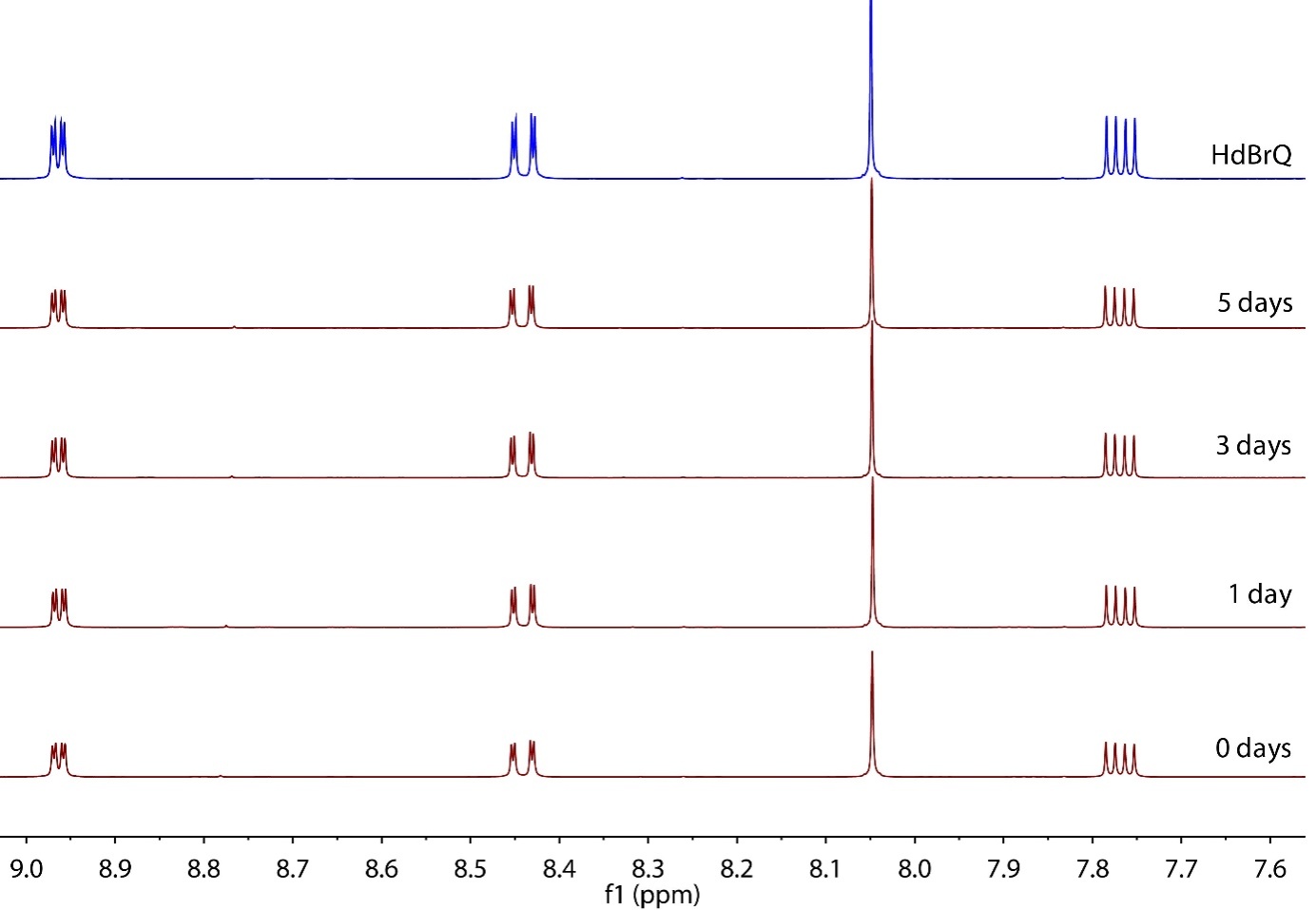 Figure S8. The 1H NMR spectra (400.13 MHz, DMSO-d6, 25 °C) of 2 measured at different times after preparation of the solution and the 1H NMR spectrum of the ligand HdBrQ.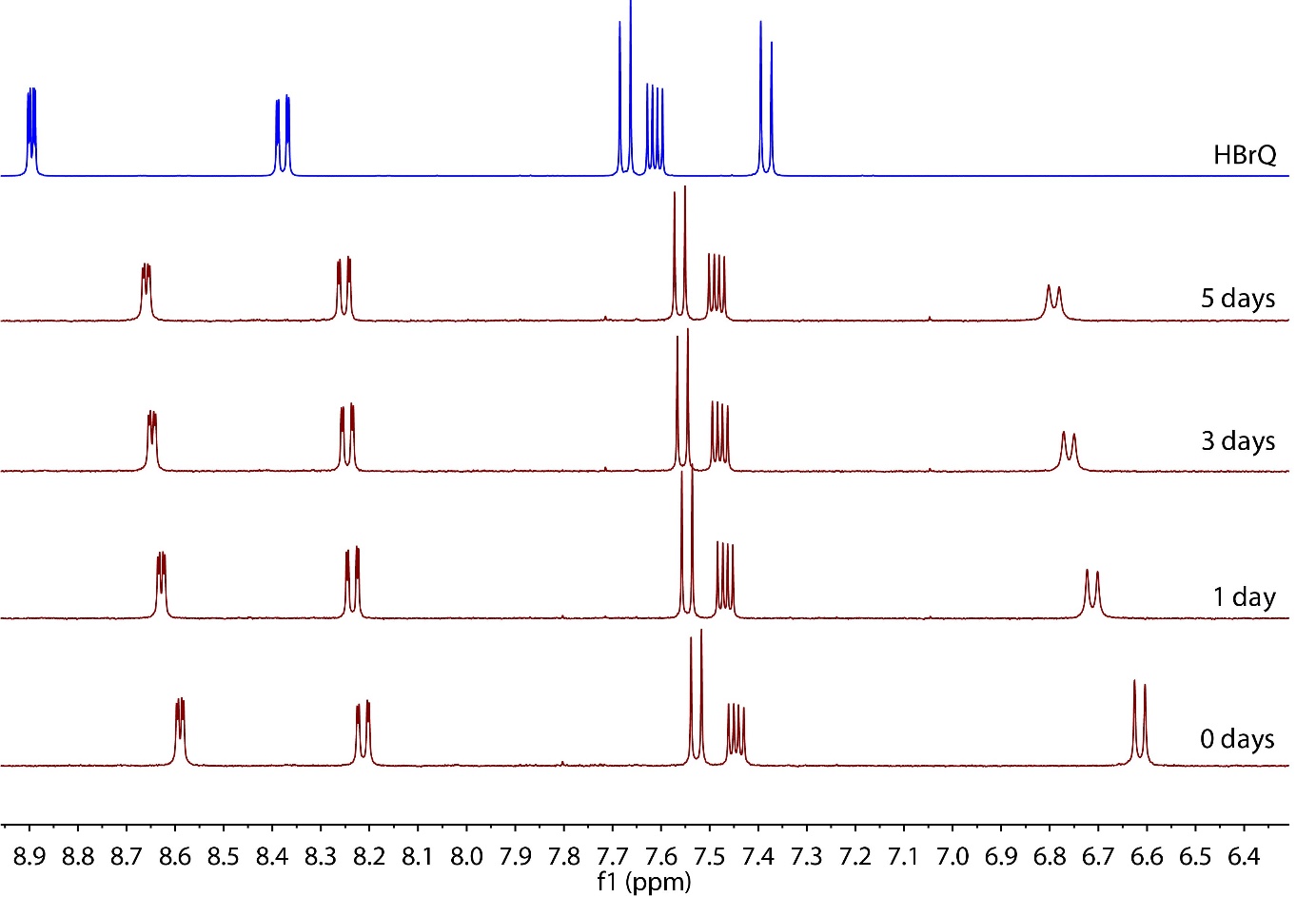 Figure S9.The 1H NMR spectra (400.13 MHz, DMSO-d6, 25 °C) of 3 measured at different times after preparation of the solution and the 1H NMR spectrum of the ligand HBrQ.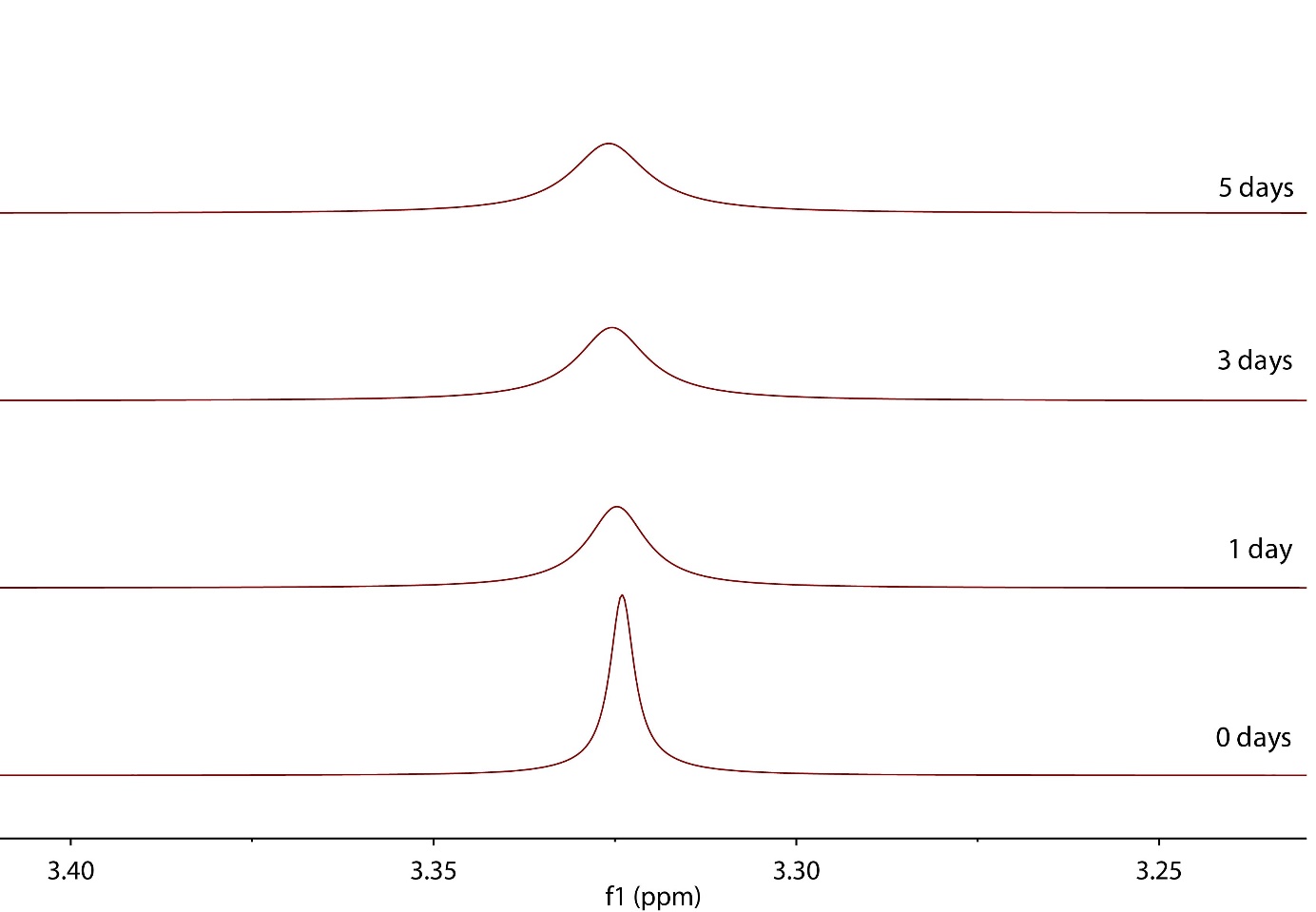 Figure S10. The 1H NMR spectra (400.13 MHz, DMSO-d6, 25 °C) of 3 at different times after preparation of the solution. The water signal is depicted to show that the signal is exchange-broadened.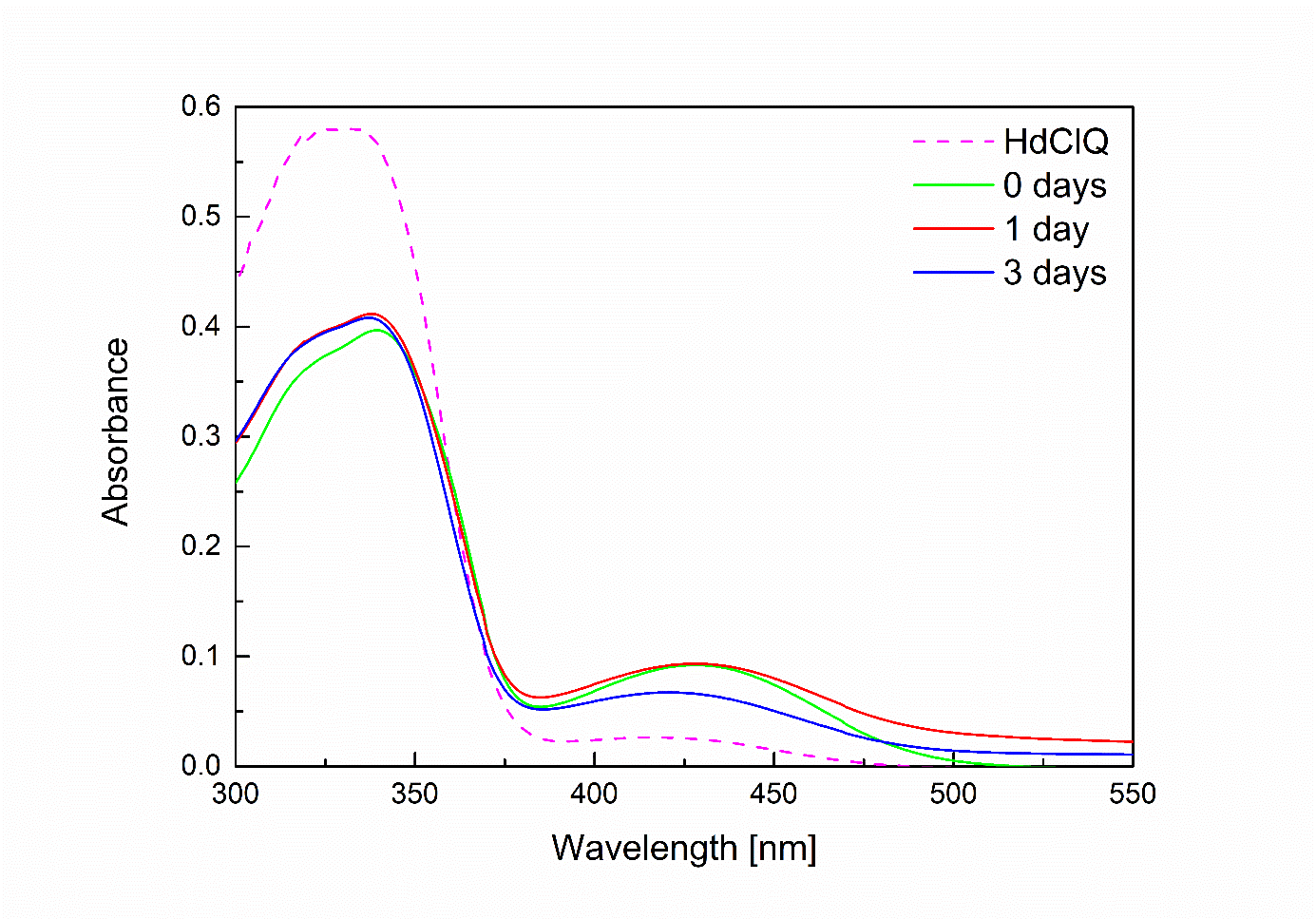 Figure S11. The UV-vis spectrum of 1 and HdClQ in DMSO in 0, 1 and 3 days.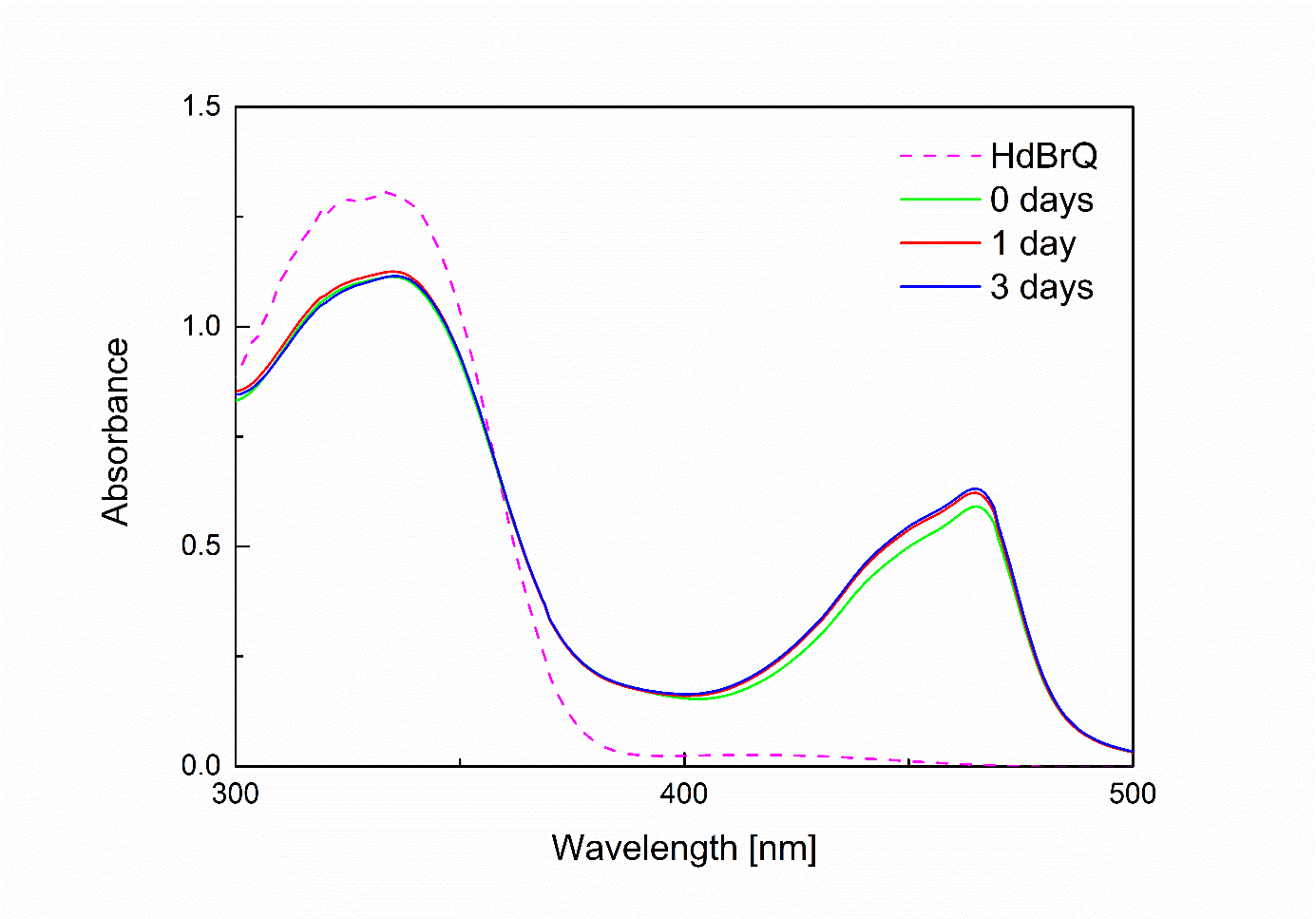 Figure S12. The UV-vis spectrum of 2 and HdBrQ in DMSO in 0, 1 and 3 days.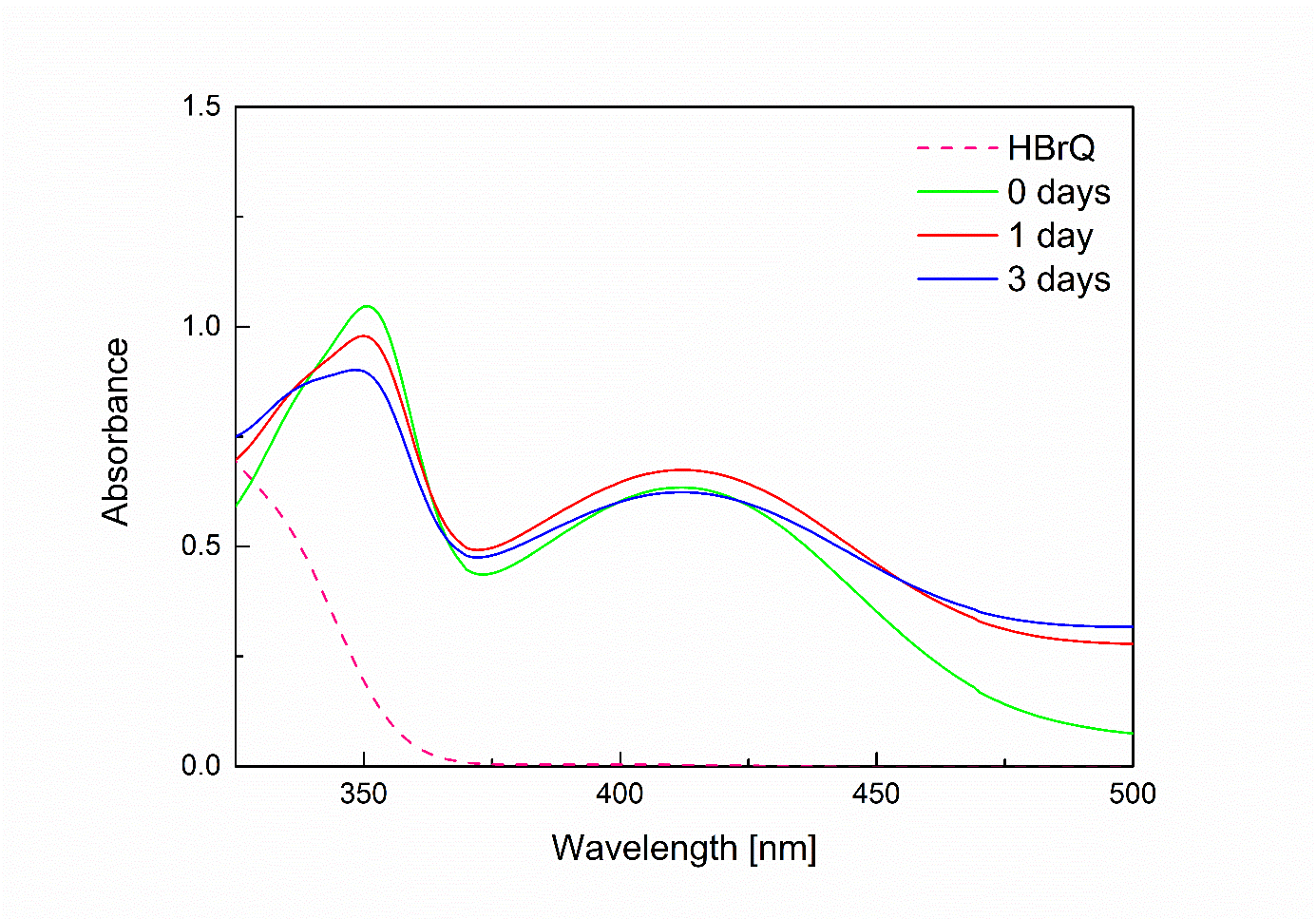 Figure S13. The UV-vis spectrum of 3 and HBrQ in DMSO in 0, 1 and 3 days.